Základní škola JIH, Mariánské Lázně, Komenského 459, příspěvková organizace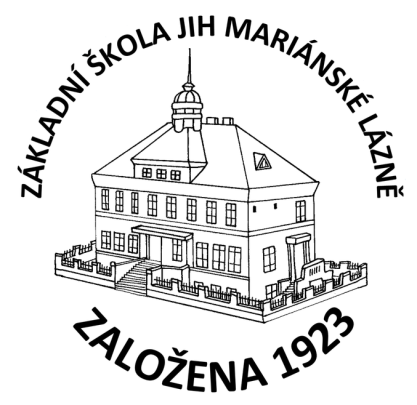 O B J E D N Á V K AObjednáváme u Vás vybavení do posilovny z FKSP:Běžecký pás inSPORTline inCondi T400i				1 ks,Rotoped inSPORTline Valdosa						1 ks,Balanční podložka inSPORTline Dome UNI – šedá			2 ks,Chromovaná činka inSPORTline Yellsteel 2 kg 			2 ks,Chromovaná činka inSPORTline Yellsteel 3 kg 			2 ks,Chromovaná činka inSPORTline Yellsteel 4 kg 			2 ks,Chromovaná činka inSPORTline Yellsteel 5 kg 			2 ks,Gymnastický míč inSPORTline Top Ball 65 cm – fialová 		1 ks,Gymnastický míč inSPORTline Top Ball 75 cm – červená 		1 ks,Gymnastický míč inSPORTline Top Ball 85 cm – modrá 		1 ks,V celkové hodnotě 64.129,- Kč.V Mariánských Lázních dne 22.12.2020.Mgr. Jaroslava Baumgartnerová              ředitelka školySEVEN SPORT s.r.o.Strakonická 1151/2c150 00 Praha 5IČ: 26847264